Dzień DzieckaCoraz bliżej Dzień Dziecka, najwyższy więc czas zacząć szukać prezentu dla Twojego malucha. Sprawdź nasze propozycje!Dzień DzieckaMiędzynarodowy Dzień Dziecka to święto wszystkich najmłodszych. Mimo, że wielu z nas wydaje się, że jest ono długą tradycją, w rzeczywistości obchodzimy go dopiero od 65 lat. Pierwsze wzmianki o święcie maluchów pojawiały się w okresie międzywojennym. W 1924 roku przyjęta została Deklarację Praw Dziecka przez obradującą w Genewie Ligę Narodów. Podkreślano wówczas, że każde dziecko ma prawo do normalnego rozwoju i opieki, a „ludzkość powinna dać dziecku wszystko, co posiada najlepszego". Nie ustalono jednak ani wówczas ani później jednej, konkretnej daty obchodzenia tego święta, Nie ma również organizacji, która jednoznacznie byłaby uznawana za pomysłodawcę Międzynarodowego Dnia Dziecka.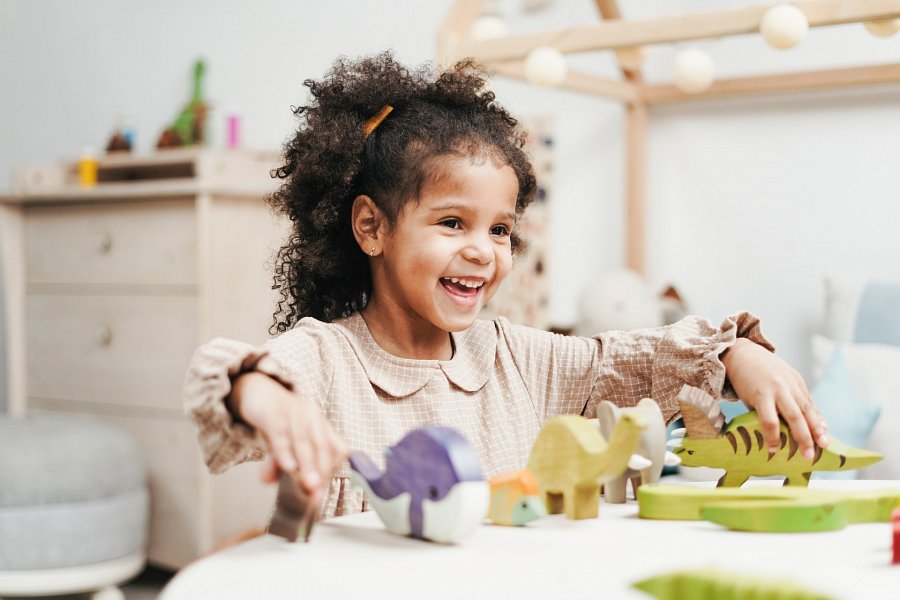 Jaki prezent na Dzień Dziecka?Dzień Dziecka, to dzień, w którym najmłodsi powinni dostać dużo miłości, zabawy i wyjątkowych chwil z rodzicami. W naszym kraju jednoznacznie dzień też kojarzy się dzieciom z prezentami, które otrzymują od dorosłych - zwykle swoich rodziców i dziadków. Znalezienie prezentu dla malucha nie jest jednak łatwą sprawą, dlatego przygotowaliśmy dla Ciebie podpowiedzi, które z pewnością ułatwią Ci zakupy na Dzień Dziecka. Znajdziesz u nas propozycje dla dzieci w różnym wieku, zarówno dla chłopców jak i dziewczynek. Wszystkie proponowane przez nas produkty przedstawiamy w najniższych w sieci cenach, dzięki czemu możesz zaoszczędzić sporo czasu na szukaniu upominku dla swojego malucha Zapraszamy!